О внесении изменений в постановление администрации Комсомольского муниципального округа Чувашской Республики от 9 января 2023 г. №15 «Об утверждении Положения о Совете по межнациональным и межконфессиональным отношениям при администрации Комсомольского муниципального округа Чувашской Республики»Администрация Комсомольского муниципального округа Чувашской Республики п о с т а н о в л я е т:1. Состав  Совета по межнациональным и межконфессиональным отношениям при администрации Комсомольского муниципального округа Чувашской Республики, утвержденный постановлением администрации Комсомольского муниципального округа Чувашской Республики от 9 января 2023 г. №15 «Об утверждении Положения о Совете по межнациональным и межконфессиональным отношениям при администрации Комсомольского муниципального округа Чувашской Республики», изложить в редакции согласно приложению настоящему постановлению.2. Настоящее постановление вступает в силу после его официального опубликования.Глава Комсомольскогомуниципального округа                                                                         Н.Н. РаськинСОСТАВСовета по межнациональным и межконфессиональным отношениям при администрации Комсомольского муниципального округа Чувашской РеспубликиПредседатель совета:Раськин Н.Н. – глава Комсомольского муниципального округа (председатель Совета);Заместитель председателя совета:Комиссарова Н.А. – и.о. заместителя главы администрации по социальным вопросам – начальник отдела образования администрации Комсомольского муниципального округа;Секретарь совета:Кокорева М.А. - ведущий специалист–эксперт сектора культуры администрации Комсомольского муниципального округа;Члены совета:Кузьмин А.Г. – и.о. первого заместителя главы администрации – начальника Управления благоустройства и развитию территорий администрации Комсомольского муниципального округа;Илларионова М.А. –  управляющий делами – начальник отдела организационно-контрольной и кадровой работы администрации Комсомольского муниципального округа;Алексеев А.К. – начальник межмуниципального отдела МВД РФ «Комсомольский» (по согласованию);Cафиуллин Х.А. – председатель совета «Национально-культурная автономия татар Чувашской Республики»;Ямалетдинов А.Г. – начальник Урмаевского территориального отдела Управления по благоустройству и развитию территорий администрации Комсомольского муниципального округа;Долгова И.Н. – директор БУ «Комсомольский ЦСОН» Минтруда Чувашии (по согласованию);Павлов В.П. – врио директора автономного учреждения культуры «Централизованная клубная система» Комсомольского муниципального округа Чувашской Республики;Ядрова И.П. – директор муниципального бюджетного учреждения культуры «Централизованная библиотечная система» Комсомольского муниципального округа Чувашской Республики; Ильин Я.Н. – врио директора муниципального бюджетного учреждения дополнительного образования «Комсомольская детская школа искусств» Комсомольского муниципального округа Чувашской Республики;Гадельянова Г.К. – ведущий специалист-эксперт по делам несовершеннолетних и защите их прав отдела образования администрации Комсомольского муниципального округа;Скворцов С.В. – благочинный 3 округа Комсомольского района Канашской епархии, настоятель храма с. Луцкое Комсомольского района (по согласованию);Гимаев С.М. – главный Казый Централизованной религиозной организации «Духовное Управление мусульман» Чувашской Республики (по согласованию).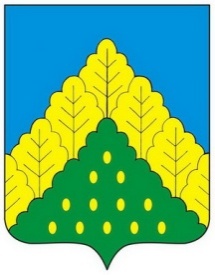 ЧĂВАШ РЕСПУБЛИКИНКОМСОМОЛЬСКИ МУНИЦИПАЛЛĂ ОКРУГĔН	АДМИНИСТРАЦИЙĔ                   ЙЫШẰНУ23.11.2023 ç.  № 1353Комсомольски ялĕАДМИНИСТРАЦИЯКОМСОМОЛЬСКОГО МУНИЦИПАЛЬНОГО ОКРУГА      ЧУВАШСКОЙ РЕСПУБЛИКИ          ПОСТАНОВЛЕНИЕ23.11.2023 г. № 1353село КомсомольскоеПриложениек постановлению администрацииКомсомольского муниципального округаЧувашской Республикиот 23.11 2023 г. № 1353Приложение № 2к постановлению администрацииКомсомольского муниципального округаЧувашской Республикиот 09.01.2023 г. № 15